    بعد از update سرور و ترمیم ساختارجداول راهنمایی زیر را مطالعه نمایید برای پیاده سازی فرمول هاسیستم پرسنلی در منوی تعریف سایر مشخصات پرسنلی ،  فیلد جدید که ابتدای آنها با 99999 شروع شده است اضافه خواهد شد که در ابتدا باید تک تک این فیلدها را با فیلدهای موجود در سیستم شرکت خود منطبق کنید این فیلد ها از دو نوع جدولی ، و عددی تشکیل شده است.راهنمایی فرمول نویسی سایر مشخصه های پرسنلی شماره 1      برای لینک کردن فیلدهای عددی :سایر مشخصه تحت تکفل: بر روی فیلد مورد نظر ویرایش فرمول زده و سپس فیلد متناظر تحت تکفل در سیستم  را از جدول سایر مشخصه پرسنل انتخاب و دابل کیلی نمایید تا به قسمت فرمول اضافه گردد سپس تست فرمول و ذخیره فرمول را انجام هید . برای گروه شغلی و ایتم های مشابه  به این روش فرمول نویسی را انجام دهید .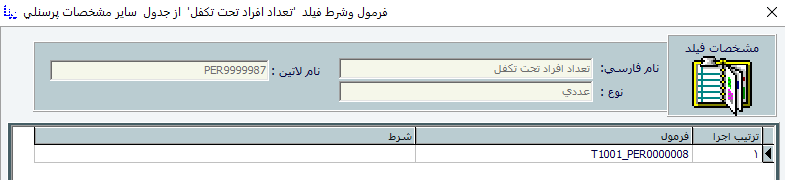 سایر مشخصه ساعت آموزشهای توجیهی ، ساعت آموزشهای عمومی ، ساعت آموزشهای شغلی ، ساعت آموزشهای مدیریتی : سایر مشخصه ها مورد نظر را انتخاب و سپس ویرایش فرمول زده . مشابه تصویر فرمول نویسی نمایید مدت دوره ، نوع دوره و... را باید از جدول «دوره های آموزشی پرسنل با فیلد های سیستم آموزش» اضافه نمایید نوع دوره ها را باید از سیستم اموزش لیست برداری نمایید سیستم آموزش > تعاریف اولیه> تعریف انواع دوره ها وغیر دوره ها > کد نوع دوره را به تفکیک توجیهی ، عمومی ، مدیرتیی  و شغلی  یاداشت نمایید تا در فرمول سایر مشخصه مورد نظر اعمال نمایید .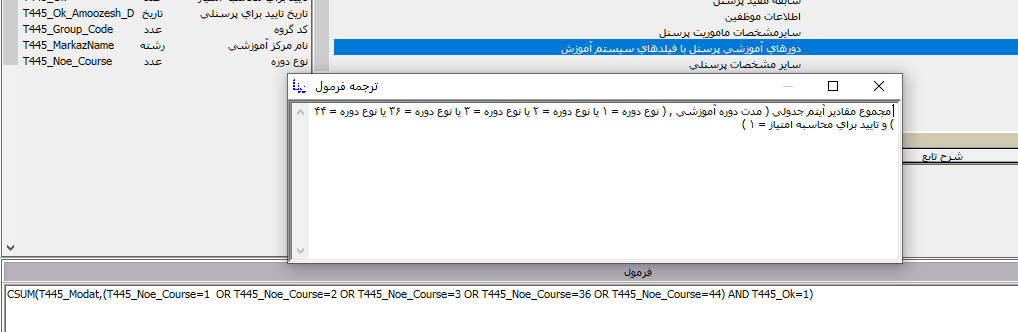 سایر مشخصه تاریخی در صورتی که در سیستم موجود می باشد برای فرمول نویسی متناظر ان مشابه تصویر عمل نمایید . 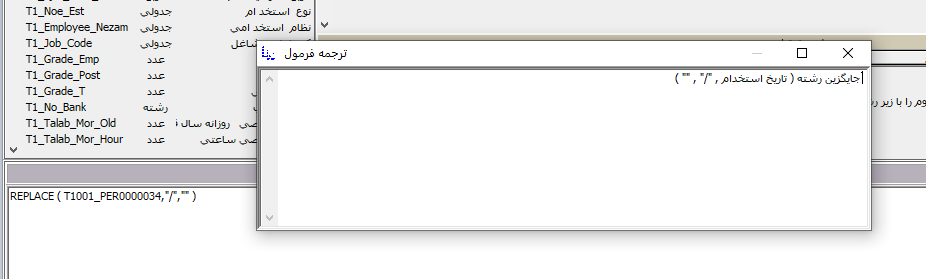 برای لینک کردن فیلدهای جدولی به عنوان مثال جنسیت در سیستم شما به صورت 1. مرد 2.زن تعریف شده است در صورتی که در جدول زیر 1.زن و 2. مرد می باشد.بنابراین نیاز است برای آیتم جنسیت (PER9999986) دکمه ویرایش فرمول را انتخاب و در قسمت فرمول عدد 1 و در قسمت شرط عبارت T1001_PER0000012=2 را وارد کنید . در این مثال فرض کرده ایم فیلد جنسیت در سیستم شما در Per0000012  ورود اطلاعات شده است. برای سایر موارد جدولی می بایست از جدول ذیل استفاده کنید. 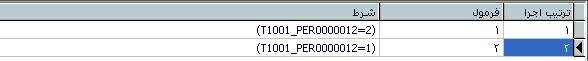 لازم به ذکر است برای آیتمی مانند مدرک تحصیلی نیز مشابه جنسیت عمل می کنیمدر صورتی که مدرک تحصیلی در کدینگ جداول مقطع بندی شده باشد به ازای تک تک مقطع ها (گروه 1)همانند مثال زیر فرمول و شرط زده خواهدشد

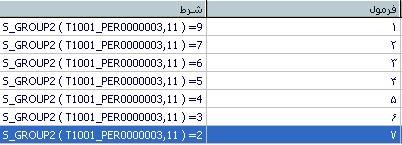 درغیر این صورت به کدینگ جداول مراجعه کرده، به عنوان مثال کد قلم هایی را که مربوط به مقطع بیسواد می باشد (نهضت با کد قلم 5 سوم ابتدایی با کد قلم 6 و پنجم ابتدایی با کد قلم 7)را یادداشت کرده و به صورت زیر فرمول و شرط خواهید داد. در این مثال فرض کرده ایم مدرک تحصیلی T1001_PER0000003   ورود اطلاعات شده است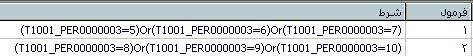 راهنمای شماره 2  برای ایتم های جدولی مانند وضعیت اشتغال و وضعیت ایثارگری که برای برخی پرسنل باید ورود اطلاعات متفاوت داشته باشید ابتدا فرمول ثابت 1 برای این سایر مشخصه ها فرمول نویسی نمایید و با اجرای فرمول سایر مشخصه مورد نظر برای  تمام پرسنل وضعیت اشتغال «شاغل» در نظر گرفته می شود وبرای وضعیت ایثارگری «غیر ایثارگر» مقدار می گیرد سپس به تعاریف اولیه> تعریف سایر مشخصه باز گردید و فرمول 1 را حذف نمایید این سایر مشخصه ها مجدد ورود اطلاعاتی می شود و شما می توانید برای پرسنل مورد نظر مانند ایثارگران ورود اطلاعات دستی نمایید 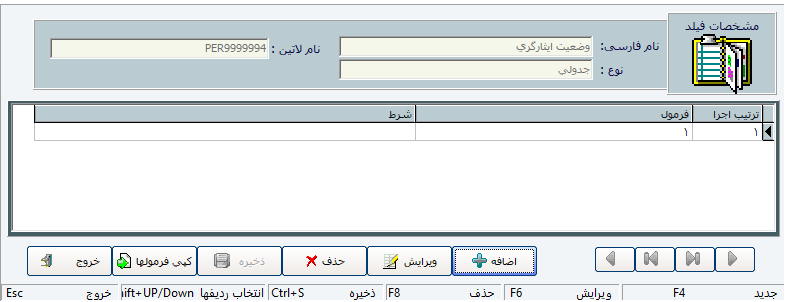 برای ورود اطلاعات سایر مشخصات به صورت دستی  از منوی ورود سریع اطلاعات  پرسنل  به صورت دسته ای ورود اطلاعات نمایید.سیستم حقوق و دستمزد در منوی تعریف سایر مزایا و سایر کسور،  فیلد های جدید که ابتدای آنها با 99999 شروع شده است اضافه خواهد شد که در ابتدا باید تک تک این فیلدها را با فیلدهای موجود در سیستم شرکت خود منطبق کنید لطفا از جدوال بعد از محاسبه فرمول نویسی نمایید برای مثال حقوق سنوات باید از جدول بعد از محاسبه ماه جاری مزایا به فرمول سایر مزایای SMZ9999949 اضافه گردد 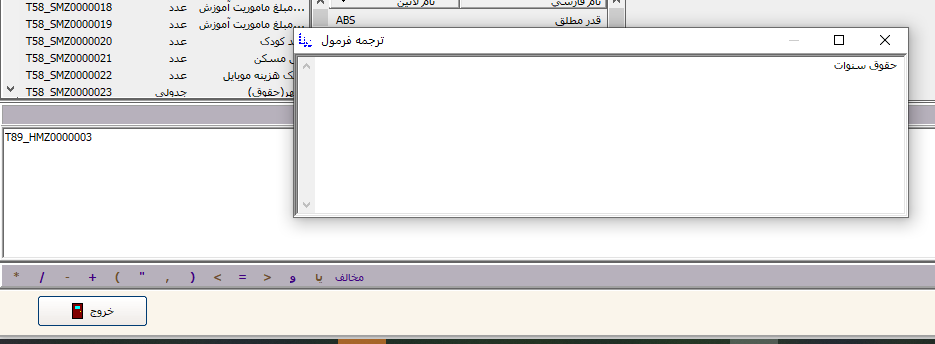 ردیف عنوان فیلد عنوان لایتن فیلد در سیستم قواعد کنترلی فیلدقواعد ورود اطلاعات فیلد 1کد(شناسه) دستگاهPER9999982ورود اطلاعات دستی2شماره شناسهPER9999979ورود اطلاعات دستی3جنسيت PER99999861-زن  -  2- مرد                                                                                                                                             باتوجه به راهنما فرمول نویسی گردد4تعداد افراد تحت تکفلPER9999987منظور 6  نفر اعضای خانواده مي‌باشد (شامل همسر، فرزندان و دیگر افراد تحت تکفل مانند پدر و مادرباتوجه به راهنما فرمول نویسی گردد5مقطع تحصيلي PER9999988 (1-زير ديپلم )،  (2-ديپلم )،  (3-فوق‌ديپلم )، (4-ليسانس )، (5-فوق‌ليسانس و دکتري حرفه‌اي  )، (6-دکتری تخصصی )                                                                   باتوجه به راهنما فرمول نویسی گردد6رشته تحصیلیPER9999983ورود اطلاعات دستی7محل تحصیلPER9999944ورود اطلاعات دستی8نوع مدرک تحصیلیPER9999947  (1-دانشگاهی با ارزش علمی  )،  (2-معادل (ارزش استخدامی و داخلی)              ورود اطلاعات دستی9وضعيت تاهلPER99999891-متاهل ، 2- مجرد  ،  3- زنان سرپرست خانوارباتوجه به راهنما فرمول نویسی گردد10وضعیت زنان سرپرست خانوارPER99999431- همسر فوت شده ،  2-مطلقه                                                                           ورود اطلاعات دستی11وضعیت فرزندان زنان سرپرست خانوارPER99999421- دارای فرزند تحت سرپرستی مادر ، 2- دارای فرزند غیر تحت سرپرستی مادر ، 3- بدون فرزند                 ورود اطلاعات دستی12تعداد فرزندان تحت سرپرستی زنان سرپرست خانوارPER9999941ورود اطلاعات دستی13شهر محل خدمتPER9999981ورود اطلاعات دستی14نوع استخداميPER9999991(1-رسمي   )، (2-پيماني )، (3-قرار داد انجام کار معین (مشخص) )، (4-كارگران مشمول طرح طبقه بندي مشاغل) ، (5-قرار داد کار موقت (کارگری مشمول ماده 124 قانون مدیریت خدمات کشوری)  ) ،  (6-قرارداد دائم  ) ، (7-قرار داد مدت معین  )، (8-طرح  )، (9-شرکتی (و یا تامین نیرو) )،(10-حجمی  )، (11-شرکتی شاغل در وظایف اصلی شرکتهای وابسته)  )، (12-بازنشسته تبصره 1  )، (13-بازنشسته تبصره 2  )، (14-سربازنخبه  )، (15-آبدار  )، (16-قرائت اشل  )، (17-گشت و بازرسی  )، (18-قرارداد ساعتی/روزمزد  )، (19-سرباز امریه  )باتوجه به راهنما فرمول نویسی گردد15نحوه بکارگیریPER9999985(1-کسانی که قبل از 1379/2/1 بکارگیری شده اند )، (2-از طریق آزمون استخدامی )، (3-مجوز وزیر )، (4-تبدیل وضعیت )، (5-سهمیه ایثارگری 25% )، (6-سهمیه ایثارگری 5% )، (7-سهمیه ایثارگری ماده 48 )، (8-آراء صادره (اعم از آراء دیوان عدالت اداری- کمیسیون ماده 16 جانبازان و... هیئتهای تشخیص و سایر مراجع )، (9-آزمونهای ادواری موضوع ماده 30 بخشنامه  )، (10-نخبه و ممتازی)،  (11-سهمیه 3% بهزیستی )،  (12-مجوز مدیرعامل)،  (13-اعاده به خدمت بازنشستگان )،  14-بورسیه وزارت نیرو )،  (15-انتقالی از سایر ارگانها و وزارتخانه ها )،  (16-آزمون استانداری )،  (17-مجوز حراست )، (18-تبدیل وضعیت براساس بند د تبصره 20 قانون بودجه سال 1400 (مخصوص ایثارگران) )                                    ورود اطلاعات دستی16وضعيت اشتغالPER9999992 (1-شاغل Status )، (2-مأمور به (ماموریت داخل صنعت)  )، (3-مأموراز (ماموریت داخل صنعت)  )، (4-مأمور به (ماموریت خارج صنعت)  )، (5-مأمور از (ماموریت خارج صنعت)  )، (6-مرخصی بدون حقوق )، (7-آماده به خدمت ) ، (8-جانبازان حالت اشتغال  )، (9-غیبت (عدم حضور شخص در محل خدمت بدون عذر موجه و اجازه مقام مافوق بیش از مدت یک ماه))، (10-تعلیق  (صرفا مربوط به مشمولین قانون کار است که دارای یک یا چند حالت از شرایط مواد 15، 16، 17 و 19 قانون کار باشند)) (در صورتی که خدمت شخص تمام شده است مثلا بازنشسته، فوت، اخراج و ... 0= Status )                                                                                  مطابق راهنما شماره 2 عمل کنید17گروه شغليPER9999977باتوجه به راهنما فرمول نویسی گردد18نوع وظایفPER9999948 (1-اصلی )، (2-پشتیبانی)                                                                    ورود اطلاعات دستی19نوع شغلPER9999949(1-اختصاصی )، (2-عمومی )                                                                            ورود اطلاعات دستی20تصدی پستPER9999950 (1-دارای پست سازمانی مصوب )، (2- بدون پست سازمانی مصوب)، (3-دارای پست ستاره دار)                                                                                                                       ورود اطلاعات دستی21سطح سازمانیPER9999990(1-مدیر عامل)، (2-مشاور)، (3- معاون )، (4- مدیر کل)، (5- معاون مدیر کل )، (6- مدیریت)، (7- معاون مدیریت )، (8- مدیر امور )، (9- مدیر دفتر )، (10 - رییس دفتر )، (11- رییس اداره )، (12- رییس گروه )، (13- رییس قسمت)،  (14- کارشناس مسئول )، (15- کارشناس )، (16- مسئول )، (17- کمک کارشناس )، (18- متصدی )، (19- تکنسین مسئول )، (20- تکنسین )، (21- اپراتور  )، (22- کارگر فنی)، (23- کارگر ساده (غیرفنی) )، (24- نگهبان  توضیح اینکه نگهبانان صرفاً فقط در همین سطح لحاظ شوند و در دیگر سطوح لحاظ نشوند.)، (25-سایر ). ورود اطلاعات دستی22وضعیت ايثارگريPER9999994 (1-  غیر ايثارگر)، (2-  فرزند شهید)، (3-  جانباز بالای 25%)، ( 4- جانباز زیر 25%)، (5-  آزاده بالای یک سال اسارت)، (6-  آزاده زیر یک سال اسارت)، (7- فرزند جانباز بالای 25%) ،(8- فرزند جانباز زیر 25%)، (9- همسر شهید)، ( 10- برادرشهید) (11- خواهر شهید)، (12- فرزند آزاده بالای یک سال اسارت) ، (13- فرزند آزاده زیر یک سال اسارت)، (14-رزمنده زیر 6 ماه رزمندگی)، (15- رزمنده بالای 6 ماه رزمندگی)، (16- همسر رزمنده بالای 6 ماه حضور داوطلبانه)، (17- فرزند رزمنده بالای 6 ماه حضور داوطلبانه)، (18 -پدر شهید)، (  19-رزمنده غیرداوطلبانه (سه چهارم مدت خدمت سربازی))، (20-همسر جانباز بالای 25%)، (21- همسر جانباز زیر 25%)                     مطابق راهنما شماره 2 عمل کنید 23تاریخ استخدام PER9999962باتوجه به راهنما فرمول نویسی گردد24تاريخ شروع به خدمت دردستگاهPER9999995باتوجه به راهنما فرمول نویسی گردد25جمع سوابق بیمه پردازیPER9999999باتوجه به راهنما فرمول نویسی گردد26جمع سوابق خدمت داخل صنعت*PER9999998باتوجه به راهنما فرمول نویسی گردد27سنوات خدمت دولتیPER9999945باتوجه به راهنما فرمول نویسی گردد28نوع صندوق بازنشستگيPER9999997 ( 1- كشوري)، (2-تامين اجتماعي)، (3-سایر)                                                                                باتوجه به راهنما فرمول نویسی گردد29مشاغل سخت و زيان آور (1-مشاغل عادی )، (2-مشاغل سخت و زیان آور )ورود اطلاعات دستی30وضعیت عضویت در هیئت مدیرهPER9999958 (1-عضویت اصلی  )، (2-عدم عضویت)، (3-عضویت علی البدل )                  2ورود اطلاعات دستی31ساعت آموزشهای توجیهیPER9999973باتوجه به راهنما فرمول نویسی گردد32ساعت آموزشهای عمومیPER9999971باتوجه به راهنما فرمول نویسی گردد33ساعت آموزشهای شغلیPER9999970باتوجه به راهنما فرمول نویسی گردد34ساعت آموزشهای مدیریتیPER9999974باتوجه به راهنما فرمول نویسی گردد35منزل سازمانیPER9999952(1-دارای منزل سازمانی  )،  (2-بدون  منزل سازمانی) ،  ( 3-پرداخت کمک هزینه مسکن)                                                                                                                            ورود اطلاعات دستی36مدت زمان استفاده از منزل سازمانیPER9999975(1-پنج سال و یا کمتر  )، (2-بیشتر از پنج سال )                                         ورود اطلاعات دستی37مدت خدمت نظام وظیفهPER9999976ورود اطلاعات دستی38پرداخت مابه التفاوت بیمه مدت خدمت نظام وظیفه PER99999721- بلی ، 2-خیر                                                                                                                                                                             ورود اطلاعات دستی39مدت مرخصی بدون حقوق در طی خدمتPER9999946ورود اطلاعات دستی40وضعیت خروج *PER9999980 (1- بازنشسته )، (2-فوت )، (3-بازخريد  )، (4-اخراج  )، (5-انفصال )، (6-از كار افتاده   )، (7-استعفاء  )، (8-خاتمه قرارداد  )، (9-انتقالي  )، (10-بازنشستگی اختیاری )، (11-بازنشستگی مشاغل سخت و زیان آور  ) ،  (12-خاتمه ماموریت  )                           ورود اطلاعات دستی41تاريخ اتمام خدمتPER9999996باتوجه به راهنما فرمول نویسی گرددردیف نام فيلدعنوان لایتن فیلد در سیستم قواعد ورود اطلاعات فیلد 1مجموع حقوق و مزایای مندرج در حکم کارگزينيSMZ9999975باتوجه به راهنما فرمول نویسی گردد2حق شغلSMZ9999999باتوجه به راهنما فرمول نویسی گردد3حق شاغلSMZ9999998باتوجه به راهنما فرمول نویسی گردد4فوق العاده مدیریت SMZ9999997باتوجه به راهنما فرمول نویسی گردد5تفاوت تطبیقSMZ9999996باتوجه به راهنما فرمول نویسی گردد6فوق العاده ایثارگریSMZ9999995باتوجه به راهنما فرمول نویسی گردد7مبلغ سایرSMZ9999976باتوجه به راهنما فرمول نویسی گردد8فوق العاده مناطق عملياتيSMZ9999981باتوجه به راهنما فرمول نویسی گردد9فوق العاده ايثارگري ماده 51SMZ9999983باتوجه به راهنما فرمول نویسی گردد10فوق ااعاده سختی شرایط محیط کارSMZ9999940باتوجه به راهنما فرمول نویسی گردد11نوبت کاریSMZ9999980باتوجه به راهنما فرمول نویسی گردد12حقوق شغلSMZ9999948باتوجه به راهنما فرمول نویسی گردد13حقوق شخصSMZ9999950باتوجه به راهنما فرمول نویسی گردد14حقوق سنواتSMZ9999949باتوجه به راهنما فرمول نویسی گردد15فوق العاده تخصص و مهارتSMZ9999947باتوجه به راهنما فرمول نویسی گردد16فوق العاده مدیریت و سرپرستیSMZ9999946باتوجه به راهنما فرمول نویسی گردد17مابه تفاوتSMZ9999944باتوجه به راهنما فرمول نویسی گردد18فوق العاده منطقهSMZ9999941باتوجه به راهنما فرمول نویسی گردد19فوق العاده جذبSMZ9999942باتوجه به راهنما فرمول نویسی گردد20کمک هزینه مسکنSMZ9999939باتوجه به راهنما فرمول نویسی گردد21کمک هزینه خواروبارSMZ9999938باتوجه به راهنما فرمول نویسی گردد22تعطیل کاریSMZ9999934باتوجه به راهنما فرمول نویسی گردد23شب کاریSMZ9999931باتوجه به راهنما فرمول نویسی گردد24کمک هزینه عائله مندیSMZ9999994باتوجه به راهنما فرمول نویسی گردد25کمک هزینه اولادSMZ9999993باتوجه به راهنما فرمول نویسی گردد26 حق ماموریت روزانه SMZ9999967باتوجه به راهنما فرمول نویسی گردد27ساعات اضافه کارSMZ9999972باتوجه به راهنما فرمول نویسی گردد28مبلغ پرداختی اضافه کارSMZ9999974باتوجه به راهنما فرمول نویسی گردد29مزایای رفاهی  SMZ9999969باتوجه به راهنما فرمول نویسی گردد30هزینه ایاب و ذهابSMZ9999971باتوجه به راهنما فرمول نویسی گردد31هزینه مهدکودکSMZ9999956باتوجه به راهنما فرمول نویسی گردد32هزینه غذای روزانهSMZ9999970باتوجه به راهنما فرمول نویسی گردد33هزینه تلفن همراهSMZ9999966باتوجه به راهنما فرمول نویسی گردد34مبلغ عیدی سالانهSMZ9999955باتوجه به راهنما فرمول نویسی گردد35مبلغ پاداش سالانهSMZ9999954باتوجه به راهنما فرمول نویسی گردد36حق بیمه سهم کارمندKSR9999999باتوجه به راهنما فرمول نویسی گردد39جمع حقوق  و مزاياي خالص پرداختيSMZ9999926باتوجه به راهنما فرمول نویسی گردد